СОВЕТ ДЕПУТАТОВ
МУНИЦИПАЛЬНОГО  ОБРАЗОВАНИЯ
БУДОГОЩСКОЕ  ГОРОДСКОЕ  ПОСЕЛЕНИЕ
КИРИШСКОГО  МУНИЦИПАЛЬНОГО  РАЙОНАЛЕНИНГРАДСКОЙ  ОБЛАСТИРЕШЕНИЕ   от 10 ноября 2022 года    № 29/174О внесении изменений в решение совета депутатов муниципального образования Будогощское городское поселение Киришского муниципального районаЛенинградской области от 25.04.2014 года № 47/214 «Об утверждении Положения о бюджетном процессе в муниципальном образовании Будогощское городское поселение Киришского муниципального района Ленинградской области»Рассмотрев предложенный администрацией муниципального образования Будогощское городское поселение Киришского муниципального района Ленинградской области проект решения о внесении изменений в решение совета депутатов муниципального образования Будогощское городское поселение Киришского муниципального района Ленинградской области от 25.04.2014 года № 47/214 «Об утверждении Положения о бюджетном процессе в муниципальном образовании Будогощское городское поселение Киришского муниципального района Ленинградской области», совет депутатов муниципального образования Будогощское городское поселение Киришского муниципального района Ленинградской области РЕШИЛ:1. Внести в Положение о бюджетном процессе в муниципальном образовании Будогощское  городское поселение Киришского муниципального района Ленинградской области, утвержденное решением совета депутатов муниципального образования Будогощское городское поселение Киришского муниципального района Ленинградской области от 25.04.2014 года № 47/214 «Об утверждении Положения о бюджетном процессе в муниципальном образовании Будогощское городское поселение Киришского муниципального района Ленинградской области» (далее – Положение), следующие изменения:1.1. В статье 7 Положения:1.1.1. в абзаце 18 пункта 2 слова «на очередной финансовый год (очередной финансовый год и плановый период)» заменить на слова «на очередной финансовый год и плановый период»;1.1.2. абзацы 23, 24 пункта 2 исключить;1.1.3. пункт 2 дополнить абзацем 45 следующего содержания: «- устанавливает порядок осуществления казначейского сопровождения в соответствии с общими требованиями, установленными Правительством Российской Федерации.»;1.1.4.  абзац 30 пункта 3 изложить в следующей редакции:«- устанавливает порядок открытия и ведения лицевых счетов в финансовом органе в соответствии с общими требованиями, установленными Федеральным казначейством;»;1.1.5. в абзаце 32 пункта 3 слова «на текущий финансовый год (текущий финансовый год и плановый период)» заменить на слова «на текущий финансовый год и плановый период»;1.1.6. пункт 3 дополнить абзацем 48 следующего содержания:«- осуществляет казначейское сопровождение в отношении средств, определенных решением совета депутатов муниципального образования Будогощское городское поселение Киришского муниципального района Ленинградской области в соответствии с Бюджетным кодексом Российской Федерации, в порядке, установленном администрацией муниципального образования Будогощское городское поселение Киришского муниципального района Ленинградской области.».1.2. В статье 11 Положения:1.2.1. подпункт 1.3 пункта 1 изложить в следующей редакции: «1.3. Проект бюджета муниципального образования Будогощское городское поселение Киришского муниципального района Ленинградской области составляется и утверждается сроком на три года (очередной финансовый год и плановый период)»;1.2.2. подпункт 1.4. пункта 1 исключить;1.2.3. пункт 4 исключить;1.2.4. в подпункте 1.5 пункта 1, подпункте 5.2 пункта 5, подпункте 6.5 пункта 6, подпункте 9.3 пункта 9 слова «на очередной финансовый год (очередной финансовый год и плановый период)» заменить на слова «на очередной финансовый год и плановый период»;1.2.5. в абзаце 14 подпункта 1.5 пункта 1 слова «за очередным финансовым годом (очередным финансовым годом и каждым годом планового периода)» заменить на слова «за очередным финансовым годом и каждым годом планового периода».1.3. В статье 12 Положения:1.3.1. наименование статьи 12 изложить в следующей редакции:«Статья  12. Рассмотрение и утверждение бюджета муниципального образования Будогощское городское поселение Киришского муниципального района Ленинградской области, внесение изменений в утвержденный бюджет»;1.3.2. в абзацах 2 и 3 подпункта 2.3 пункта 2, подпункте 2.6 пункта 2 слова «на очередной финансовый год или на очередной финансовый год и плановый период» заменить на слова «на очередной финансовый год и плановый период»;1.3.3. статью 12 дополнить пунктом 3 следующего содержания:«3. Внесение изменений в решение о бюджете муниципального образования Будогощское городское поселение Киришского муниципального района Ленинградской области.3.1. Администрация муниципального образования Будогощское городское поселение Киришского муниципального района Ленинградской области разрабатывает и представляет в совет депутатов муниципального образования Будогощское городское поселение Киришского муниципального района Ленинградской области проект решения о внесении изменений в решение о бюджете муниципального образования Будогощское городское поселение Киришского муниципального района Ленинградской области на текущий финансовый год и на плановый период.3.2.  Проект решения о внесении изменений в решение о бюджете муниципального образования Будогощское городское поселение Киришского муниципального района Ленинградской области в течение 2 рабочих дней  после  внесения в совет депутатов муниципального образования Будогощское городское поселение Киришского муниципального района Ленинградской области предоставляется на бумажном носителе в орган внешнего муниципального финансового контроля муниципального образования Будогощское городское поселение Киришского муниципального района Ленинградской области  для проведения экспертизы.3.3.  Проект решения о внесении изменений в решение о бюджете муниципального образования Будогощское городское поселение Киришского муниципального района Ленинградской области рассматривается советом депутатов муниципального образования Будогощское городское поселение Киришского муниципального района Ленинградской области в порядке, предусмотренном регламентом совета депутатов муниципального образования Будогощское городское поселение Киришского муниципального района Ленинградской области, в одном чтении.».1.4. В статье 15 Положения:1.4.1. пункт 1 дополнить подпунктом 1.5 следующего содержания:«1.5. Учет операций по исполнению бюджета муниципального образования Будогощское городское поселение Киришского муниципального района Ленинградской области осуществляется в условиях открытия лицевых счетов главных распорядителей (распорядителей), получателей средств бюджета муниципального образования Будогощское городское поселение Киришского муниципального района Ленинградской области, главных администраторов и администраторов источников финансирования дефицита бюджета муниципального образования Будогощское городское поселение Киришского муниципального района Ленинградской области в финансовом органе муниципального образования Будогощское городское поселение Киришского муниципального района Ленинградской области. Лицевые счета открываются и ведутся в порядке, установленном финансовым органом муниципального образования Будогощское городское поселение Киришского муниципального района Ленинградской области»;1.4.2. в подпунктах 3.1 и 3.2 пункта 3 слова «на текущий финансовый год (текущий финансовый год и плановый период)» заменить на слова «на текущий финансовый год и плановый период»;1.4.3. статью 15 дополнить пунктом 4 следующего содержания:«4. Порядок использования остатков средств бюджета муниципального образования Будогощское городское поселение Киришского муниципального района Ленинградской области на начало текущего финансового года.4.1 Остатки средств бюджета муниципального образования Будогощское городское поселение Киришского муниципального района Ленинградской области  на начало текущего финансового года в объеме, не превышающем разницы между остатками, образовавшимися в связи с неполным использованием бюджетных ассигнований в ходе исполнения в отчетном финансовом году бюджета муниципального образования Будогощское городское поселение Киришского муниципального района Ленинградской области (при условии отнесения муниципального образования Будогощское городское поселение Киришского муниципального района Ленинградской области соответствии с Бюджетным кодексом Российской Федерации к группе заемщиков с высоким или средним уровнем долговой устойчивости), и суммой увеличения бюджетных ассигнований, предусмотренных абзацем вторым части 3 статьи 96 Бюджетного кодекса Российской Федерации, используются в порядке, установленном решением совета депутатов муниципального образования Будогощское городское поселение Киришского муниципального района Ленинградской области о внесении изменений в бюджет муниципального образования Будогощское городское поселение Киришского муниципального района Ленинградской области.».2. Опубликовать настоящее решение в газете «Будогощский вестник».3. Настоящее решение вступает в силу после официального опубликования, за исключением подпункта 1.4.3 пункта 1.4.4.  Подпункт 1.4.3 пункта 1.4. настоящего решения вступает в силу с 1 января 2023 года.Глава муниципального образованияБудогощское городское поселениеКиришского муниципального района  Ленинградской области                             				                            С.В. ФроловРазослано: в дело, прокуратура, КСП, Комитет финансов Киришского муниципального района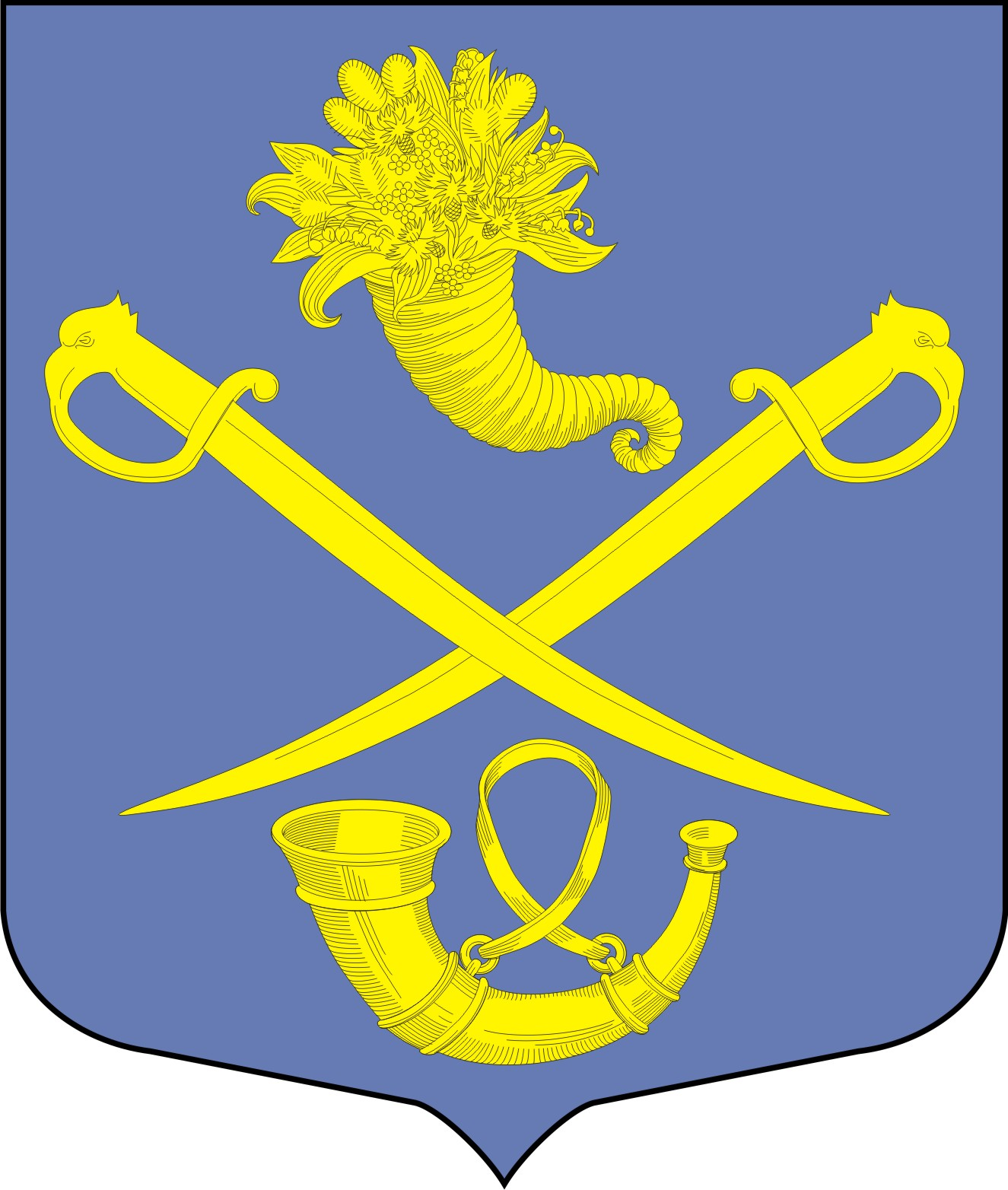 